                                         (Тест расположен ниже предложенных учебников)  ВНИМАНИЕ! При выполнении заданий ориентироваться на один из данных учебников:Учебник История России конец 17 - 19 век 10 класс Сахаров Буганов Зырянов       1. История России. Конец XVII – XIX век: учебник для 10 класса общеобразовательных учреждений / В.И. Буганов,  П.Н. Зырянов. М.: Просвещение 2006.    или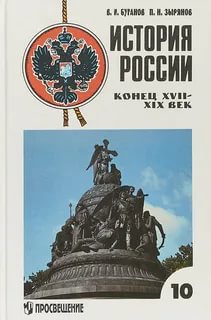 2. История России. Конец XVII – XIX век: учебник для 10 класса общеобразовательных учреждений / В.И. Буганов,  П.Н. Зырянов. М.: Просвещение 2010.        или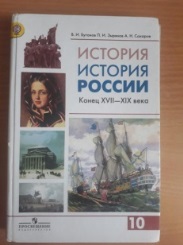 3. История России. Конец XVII – XIX век / Учебник 10 класс/ 2012г.(Авторы: В.И. Буганов,  П.Н. Зырянов, А.Н. Сахаров). М.: Просвещение // Версия в формате PDFПерейти к учебнику можно по данной ссылке: https://drive.google.com/file/d/0B1JQ2SIpzvkXek9pbVdWNnRKTkU/view  ТЕСТ  №  30                                  (Правление  Александра  III)1.  Когда  было  совершено  убийство  Александра  II?а)  12 апреля 1881г.               б)  1 мая 1882г.              в)  1 марта 1881г.2.  Годы  правления  Александра  III:а)  1881-1894          б)  1881-1896          в)  1885-1894          г)  1886-18963.  Как  в  литературе  часто  называют  Александра  III?а)  освободитель             б)  душитель               в)  миротворец4.  Какое  из  направлений  было  ведущим  в  правительственной  политике    при  Александре  III?а)  либерализм     б)  западничество     в)  консерватизм     г)  славянофильство   5.  Проводившаяся  в  Российской  империи  в  конце  XIX в.  политика  русификации  означала:а)  препятствие  развитию  национальных  культур  и  языкаб)  запрет  на  издание  учебников  и  книг  на  национальных  языкахв)  ограничение  числа  школ  с  преподаванием  на  национальных  языкахг)  всё  вышеизложенное6.  Кто  был  министром  финансов  в  России  в  1881-1886г.г.?а)  И.А. Вышнеградский             б)  Н.Х. Бунге              в)  С.Ю. Витте  7.  На  основе  какой  теории  строилась  идеология  контрреформ  Александра  III?а)  на  теории  «Москва  -  третий  Рим»           б)  на  идеях  Вольтера  и  Руссо                       в)  на  теории  «официальной  народности»8.  После  назначения  на  должность  министра  финансов  С.Ю. Витте  была  восстановлена  государственная  монополия  на  продукт,  доход  от  которого  составил  большую  часть  государственного  бюджета.  Назовите,  какой  это  был  продукт:а)  соль                      б)  мука                   в)  вино  и  водка9. С  какой  целью  в  1882г.  был  образован  Крестьянский  поземельный  банк?а)  для  оказания  финансовой  помощи  фермерским  хозяйствамб)  для  финансовой  поддержки  крупных  помещичьих  владенийв)  для  оказания  государственной  кредитной  помощи  крестьянам10. После отставки министров-реформаторов на новые посты были  назначеныа)  консерваторы          б)  либералы          в)  революционерыДисциплинаИСТОРИЯГруппаСВР - 20Дата занятия09.12.21Тема занятия«Правление  Александра  III»Сроквыполнения13.12.21 Критерии оцениванияНевыполненная работа оценивается «неудовлетворительно»Обратная связьФотографии конспектов и ответы на тесты высылать на электронную почту: K159rustv@yandex.ru                ИЛИКонспекты с выполненной работой принести на следующее по расписанию занятие.     Вопросы по телефону:  8 912 483 48 76  / Тамара ВалерьевнаПримечанияТетради должны быть подписаны: Фамилия Имя, СВР – 20, за какое число.Если присылаете ответ по электронной почте, то каждая страница конспекта должна быть подписана (Фамилия, Имя)Задание1. Прочитать § 78 «Россия в конце XIX в.», начать с пункта: Александр III; § 79 «Промышленный подъём 90-х гг. XIX в. Достижения и просчёты». При недостатке информации в учебнике пользуйтесь другими источниками.2. Решить тест №  30. (Ответы записывать в столбик, как на уроке. Ставить № теста) 3. Выписать в тетрадь, в виде предложений, ответы на тест ориентируясь на задания в тесте № 30.  Например:              Тема (теста) «Правление  Александра  III»1. Убийство  Александра  II было совершено -  _______.2. Годы правления Александра III -  _______.3. Александра III в литературе часто называют -  _____. 4. и т.д.  И так же записать остальные 7 вопросов.                     (Всего 10 предложений. Таким образом, вы записываете решение и в буквенном и письменном варианте. Фактически, запись письменного варианта решения теста в конспект - это подготовка к диф. зачёту). 